FIȘĂ DE LUCRUBanii 1.   Află cât costă fiecare jucărie. Scrie răspunsul în cerc. Află câti bani ai în puşculiţă? 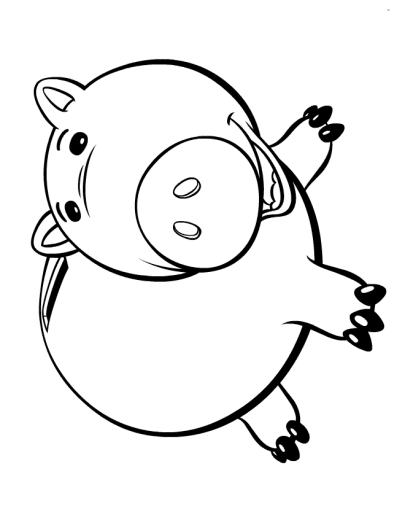 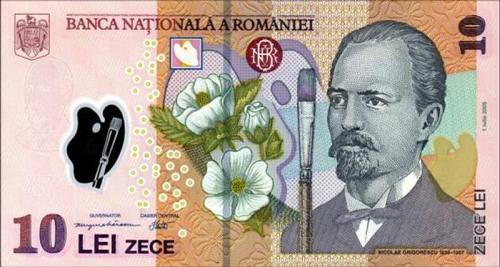 3. Ce jucării poți cumpăra cu banii pe care îi ai? Încercuiește obiectele pe care le poți cumpăra!                     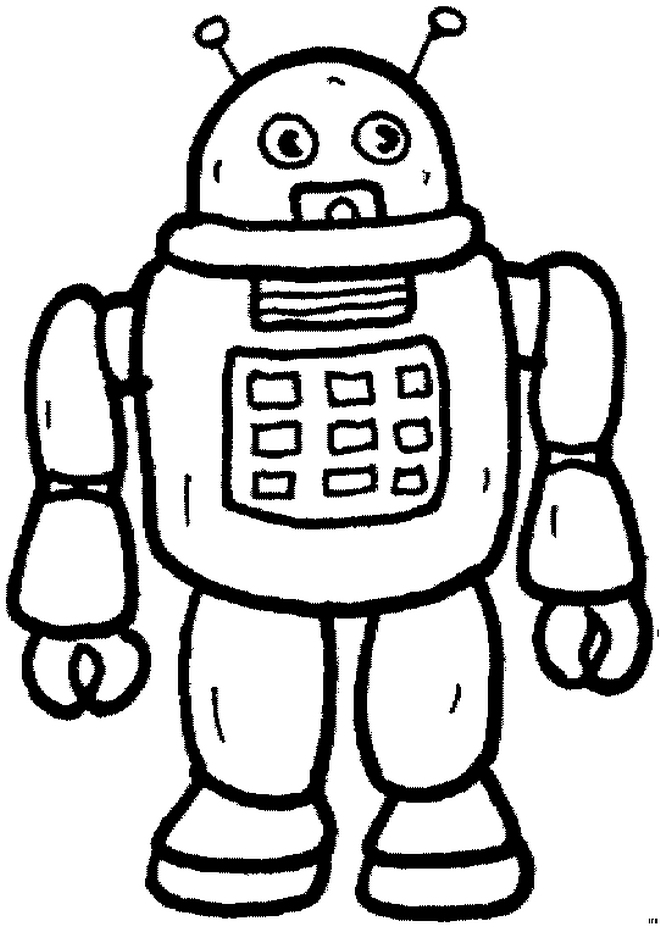 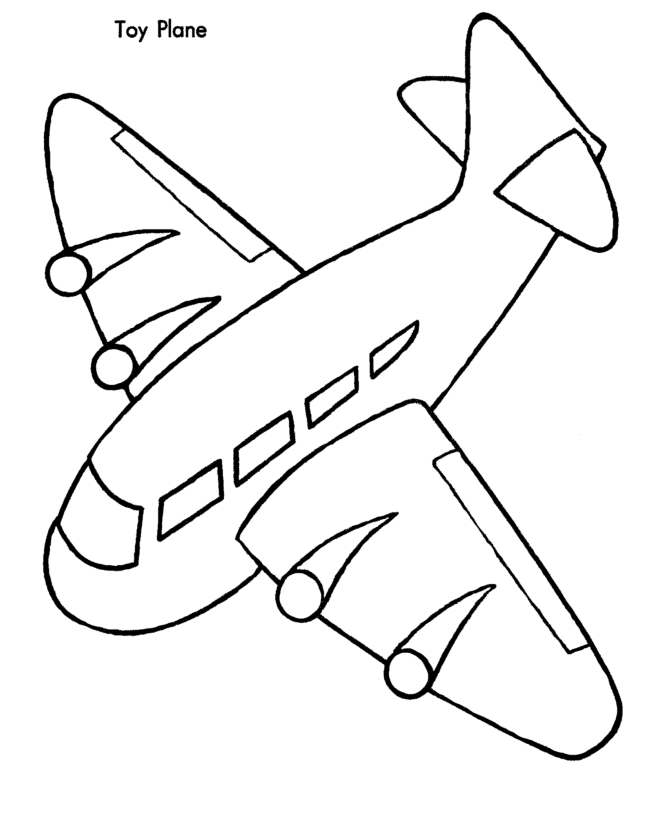 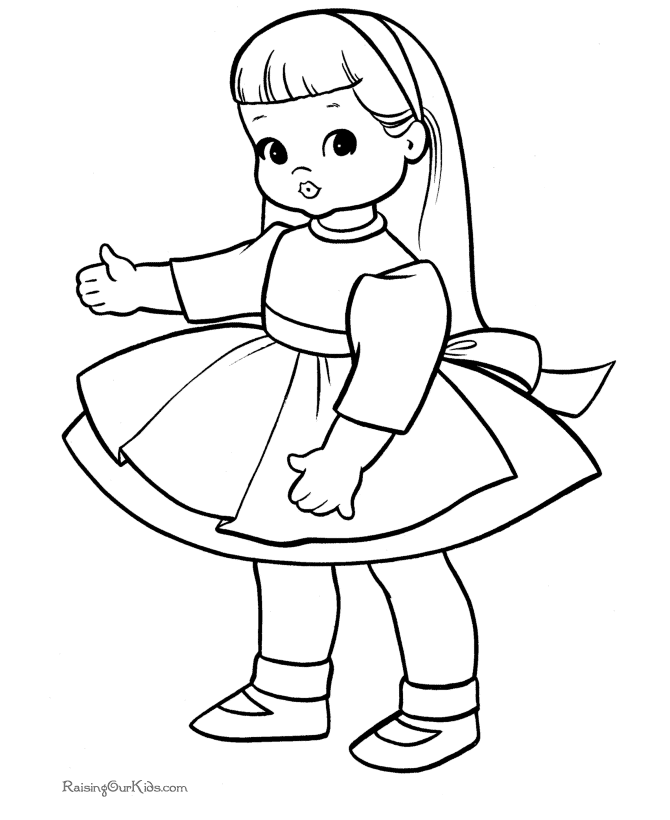 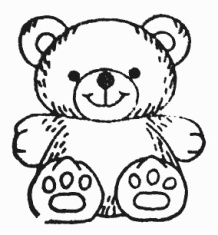 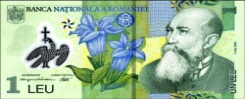 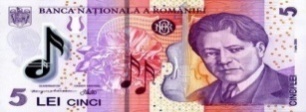 